ΤΟ ΠΡΟΣΦΥΓΙΚΟ ΖΗΤΗΜΑ ΣΤΗΝ ΕΛΛΑΔΑ ( 1821- 1930)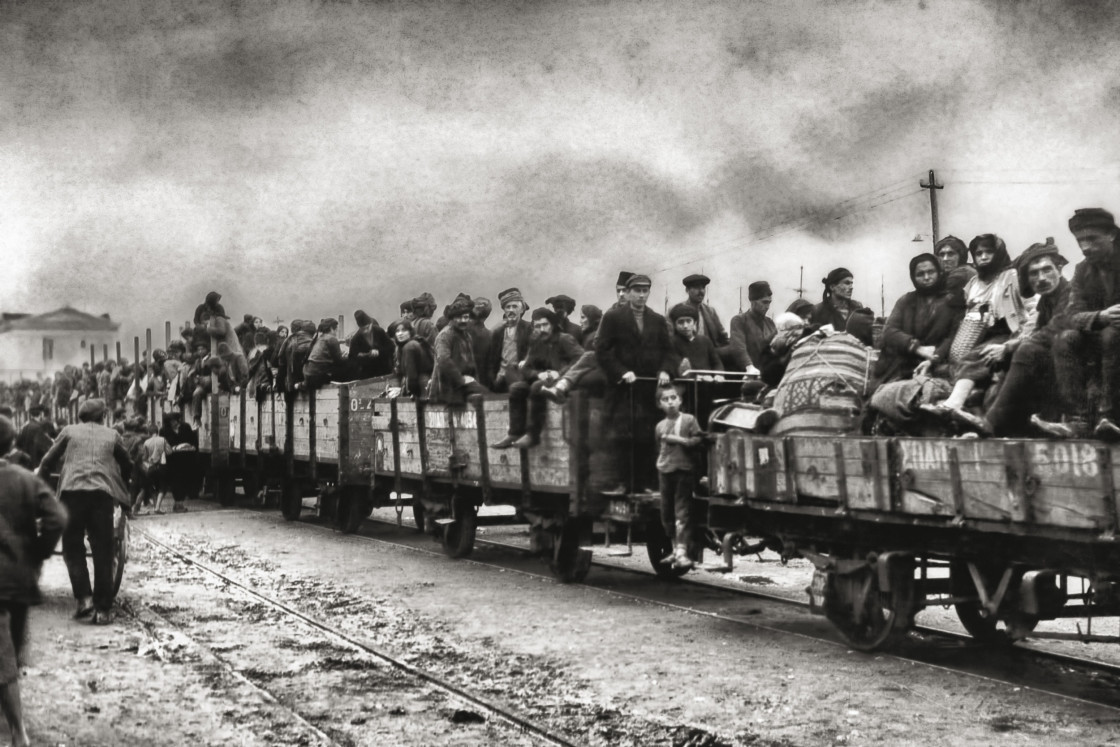 ΠΡΟΣΦΥΓΕΣ ΣΤΗΝ ΕΛΛΑΔΑ ΚΑΤΑ ΤΟ 19ο ΑΙΩΝΑ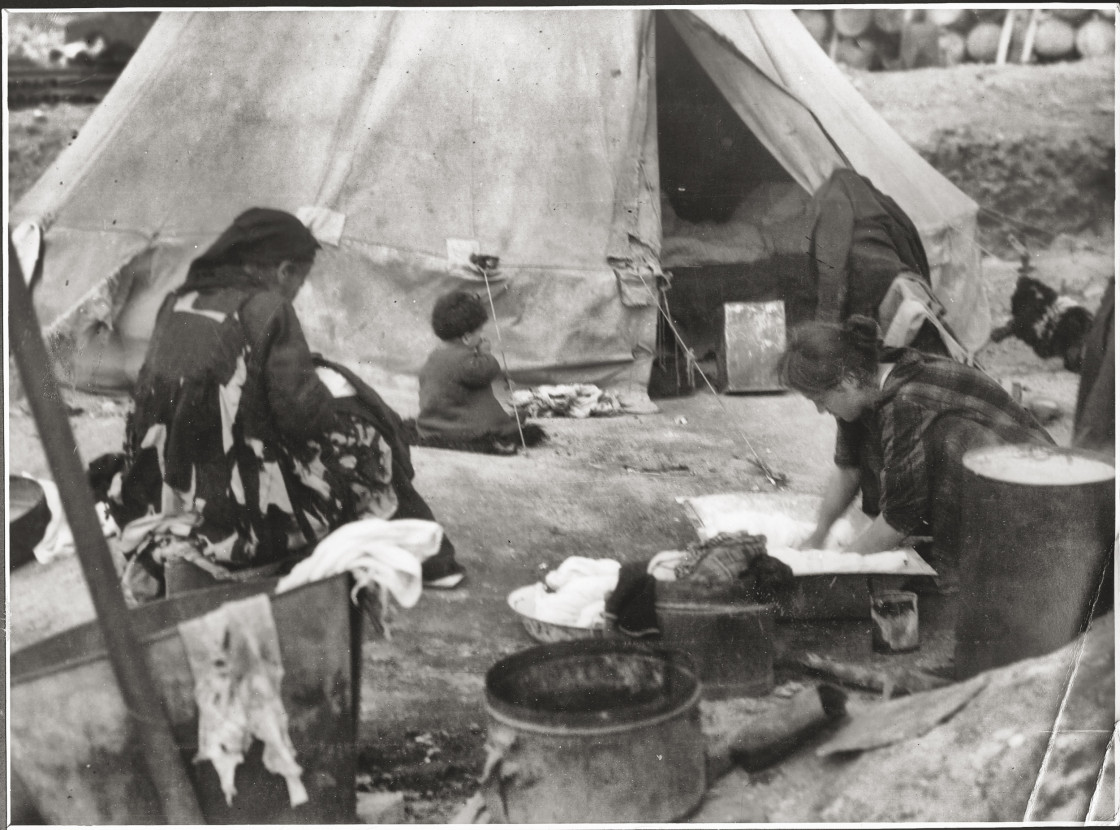 ΠΡΟΣΦΥΓΕΣ ΣΤΗΝ ΕΛΛΑΔΑ ΚΑΤΑ ΤΟΝ 20 ο ΑΙΩΝΑ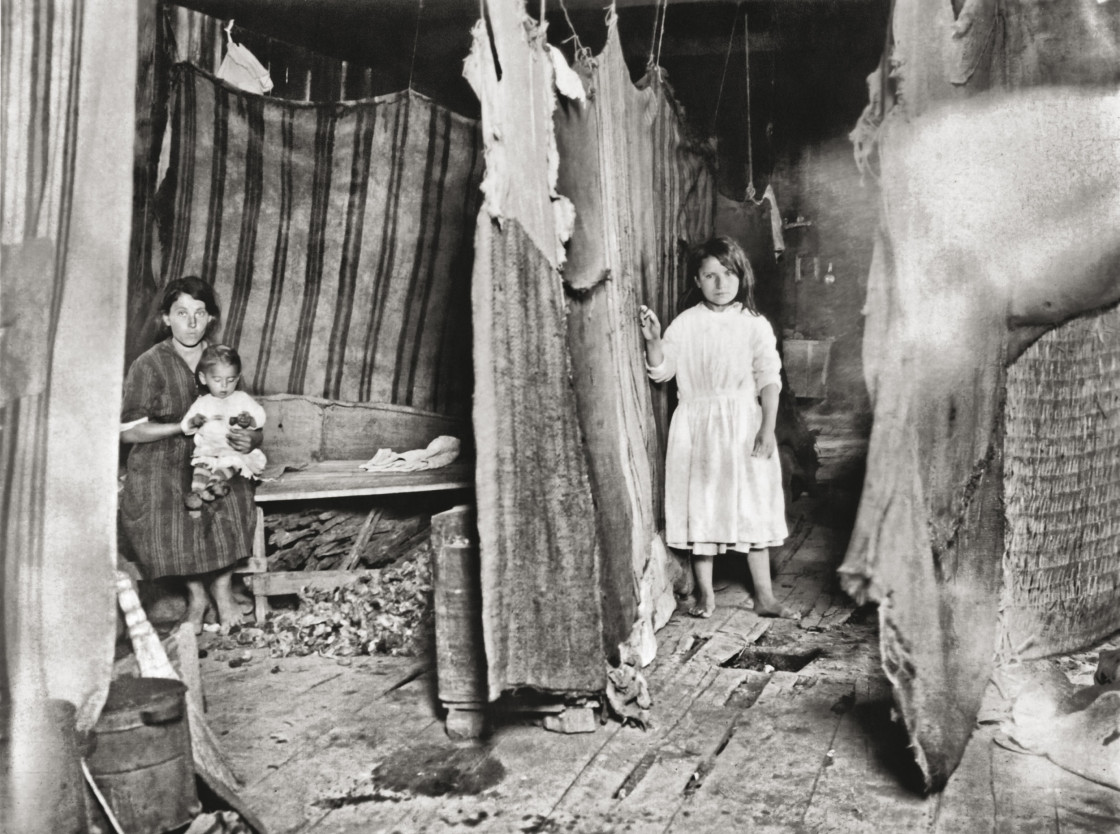 Χρονική περίοδος – Έτος Γεγονός 1821 ,αρχές Ιουνίου Καταστροφή της πόλης των Κυδωνιών από τουρκικά στρατεύματα  1821, Άνοιξη  αποτυχία επαναστατικού κινήματος στη Μαγνησία και τη Χαλκιδική1821, ΚαλοκαίριΚύματα προσφύγων από την Ήπειρο στη Δυτική Στερεά 1822 ,Οκτώβριος Επιστροφή Χίων προσφύγων στο νησί τους , έστω και αν αυτό βρισκόταν υπό τουρκική κατοχή 1823 ,αρχέςΟι Σουλιώτες καταφθάνουν , μέσω των Ιονίων νησιών , στο Μεσολόγγι , μετά τη λύση της πολιορκίας του Σουλίου 1823-1824Ομάδα Κρητών προσφύγων κατέφυγε στην Πελοπόννησο 1824Καταστροφή Κάσου από τον αιγυπτιακό στόλο 1824 ,Ιούνιος 3.600 Ψαριανοί εγκατέλειψαν το κατεστραμμένο νησί , με προορισμό άλλα νησιά του Αιγαίου 1825Περιοχή της Σύρου , που πήρε το όνομα Ερμούπολη από τους πρόσφυγες οικιστές της .1827 , 5 Μαΐου Ψήφισμα , με το οποίο καλούνταν όλοι οι ορθόδοξοι           « όσων αι πόλεις … νέας πόλεις» . 1827-1828Αποτυχημένη επιχείρηση του Φαβιέρου 1835Παραχώρηση στους Χίους πρόσφυγες ο δεξιός τομέας της σχεδιαζόμενης πόλης του Πειραιά 1836Ανταποκρίθηκε η κυβέρνηση στο αίτημα των Ψαριανών 1837Ίδρυση συνοικισμού Σουλιωτών στο Αντίρριο 1838Κάσιοι πρόσφυγες υπέβαλαν αίτημα ίδρυσης συνοικισμού 1840Προσπάθεια ίδρυσης ενός συνοικισμού Ηπειρωτών στην Κυλλήνη 1841Μικρός αριθμός Κρητών κατέφυγε στην ελεύθερη Ελλάδα 1844, ΙανουάριοςΚύρια κρίση στη διαμάχη αυτοχθόνων και ετεροχθόνων 1854Κριμαϊκός πόλεμος1866, ΙούλιοςΠρώτες κρητικές οικογένειες έφθασαν στον Πειραιά 1866-69Κρητική Επανάσταση 1867Μικρός αριθμός αμάχων κατόρθωσε να φύγει από την Κρήτη 1868, Φεβρουάριος Είχαν φθάσει περίπου 10.000 πρόσφυγες από την Κρήτη στην Αθήνα1877-1878Ρωσοτουρκικός πόλεμος 1878Ίδρυση στην Αθήνα Μακεδονικής Επιτροπής 1895Ανακινήθηκε πάλι το Κρητικό ζήτημα1895-1898 περίοδοςΤα γεγονότα αυτής της περιόδου δεν προκάλεσαν κύμα μεγάλης φυγής από την Κρήτη 1897Ελληνοτουρκικός πόλεμος Χρονική περίοδος – Έτος Γεγονός 1914Αθρόες μεταναστεύσεις Μουσουλμάνων της Σερβίας , της Βουλγαρίας και της Ελλάδας προς τη Μ. Ασία Άφιξη προσφύγων από Βόρειο Ήπειρο 1914 , Ιούνιος Ίδρυση Μικτής Επιτροπής 1914, ΙούλιοςΊδρυση στη Θεσσαλονίκη : «Οργανισμού». 1914, Οκτώβριος Είσοδος της Τουρκίας στον Α΄ Παγκόσμιο πόλεμο 1916Άφιξη προσφύγων από την Ανατολική Μακεδονία , που την είχαν καταλάβει οι Βούλγαροι ως σύμμαχοι των Γερμανών 1916-1917Περίοδος Εθνικού Διχασμού Η κυβέρνηση Βενιζέλου ιδρύει στη Θεσσαλονίκη την «Ανωτάτην Διεύθυνσιν Περιθάλψεως» 1917 , ΙούλιοςΊδρυση «Υπουργείου Περιθάλψεως» 1918, Οκτώβριος Συστάθηκε στην Κωνσταντινούπολη η «Πατριαρχική Επιτροπή»1918, τελευταίοι μήνες Ξεκίνησε η επιστροφή των προσφύγων στη Μ. Ασία μετά τον τερματισμό του πολέμου με την Τουρκία 1919 , Μάιος Οι περισσότεροι πρόσφυγες επέστρεψαν στις εστίες τους στη Μικρά Ασία μετά την απόβαση του ελληνικού στρατού στη Σμύρνη 1919 , Νοέμβριος Υπογραφή συνθήκης Νεϊγύ1919 – 1921 , περίοδος Μεγάλο μέρος Ελλήνων της Ρωσίας κατέφυγε στα λιμάνια της Μαύρης Θάλασσας και από εκεί διαπεραιώθηκε στην Ελλάδα 1919Άφιξη προσφύγων από Ρουμανία και από την υπό ιταλική κατοχή Νοτιοδυτική Μικρά Ασία , το Αϊδίνιο και το εσωτερικό της Μικράς Ασίας 1919, 15 ΜαΐουΟ ελληνικός στρατός επιβιβάστηκε στη Σμύρνη 1920 , Ιούλιος Υπογραφή της συνθήκης των Σεβρών 1920 , Νοέμβριος Ήττα των Φιλελευθέρων στις εκλογές Επιστροφή βασιλιά Κωνσταντίνου 1920 , τέλος Η πλειονότητα των προσφύγων είχε επιστρέψει στη Μικρά Ασία και την Ανατολική Θράκη 1920Η Ελλάδα είχε 20% μη Έλληνες Ορθοδόξους 1922 , Αύγουστος Λήξη Μικρασιατικού πολέμου: ήττα και υποχώρηση του ελληνικού στρατού Ελληνικοί πληθυσμοί της Μ. Ασίας ( Πόντου , Κιλικίας , Καππαδοκίας)  είχαν εγκαταλείψει τα σπίτια τους και είχαν καταφύγει στη Σμύρνη ή την Ελλάδα 1922, Νοέμβριος Ίδρυση Ταμείου Περιθάλψεως Προσφύγων 1922, ΦθινόπωροΈφθασαν στην Ελλάδα περίπου 900.000 πρόσφυγες ( ανάμεσά τους και 50.000 Αρμένιοι) 1922-1931, δεκαετία Οι καλλιεργούμενες εκτάσεις αυξήθηκαν περίπου κατά 50% Η γεωργική παραγωγή διπλασιάστηκεΕξασφαλίστηκε επάρκεια σε σιτηρά 1922-1932Διπλασιάστηκε ο αριθμός των βιομηχανικών μονάδων 1923 , 30 ΙανουαρίουΥπογραφή ελληνοτουρκικής Σύμβασης Ίδρυση Μικτής Επιτροπής Ανταλλαγής 1923  , 24 ΙουλίουΥπογραφή Συνθήκης Ειρήνης της Λοζάνης 1923, Σεπτέμβριος Ίδρυση Επιτροπής Αποκαταστάσεως Προσφύγων ( ΕΑΠ) με έδρα την Αθήνα 1924Συστάθηκε η  Γενική Διεύθυνση Ανταλλαγής Πληθυσμών 1925200.000 Έλληνες από την Καππαδοκία και γενικότερα από την Κεντρική και Νότια Μικρά Ασία μεταφέρθηκαν στην Ελλάδα με τη φροντίδα της Μικτής Επιτροπής 1928Απογραφή: 1.220.000 πρόσφυγεςΗ Ελλάδα είχε  6% μη Έλληνες Ορθοδόξους1928, Αύγουστος Νίκη Φιλελευθέρων στις εκλογές 1930 , 10 Ιουνίου Υπογραφή Συμφωνίας Άγκυρας 1930, 30 Οκτωβρίου Υπογραφή : Συμφώνου Φιλίας , Ουδετερότητας , ΔιαιτησίαςΠρωτοκόλλου για τον περιορισμό των ναυτικών εξοπλισμώνΣύμβασης εμπορίου , εγκατάστασης και ναυτιλίας1930 , τέληΣταματά τη λειτουργία της η ΕΑΠ1930Οι γυναίκες αποτελούσαν την πλειονότητα των εργατών στην κλωστοϋφαντουργία , την καπνοβιομηχανία και τη βιομηχανία ετοίμων ενδυμάτων 